Открытый урок по теме:Л.Андреев Рассказ «Петька на даче»27.01.17.Цели:дать полную  характеристику рассказа Л.Н. Андреева «Петька на даче»;формировать умения: работа с текстом, выделение главного и существенного, составление сообщения на определённую тему;продолжить работу по развитию речи, логического мышления, памяти, внимания, воображения; формировать  качества нравственной личности;воспитывать интерес к чтению художественной литературы.Задачи:пробудить интерес к личности Л.Н.Андреева;рассмотреть нравственные проблемы, поднимаемые Л.Н. Андреевым в рассказе «Петька на даче» (безрадостное детство, бессердечность, отсутствие чуткости, сострадания);пробудить в них нравственные качества: чуткость, доброту, сострадание;Тип урока: урок закрепления материала.Применяемая технология: развитие критического мышления, ИКТ.Формы работы на уроке: индивидуальная, групповая.Оборудование: интерактивная доска, раздаточный материал, карта критериального оценивания, маркеры, кластеры, бабочки-наклейки, цветы красного, желтого, голубого цветов.І. Введение. Установление межличностного контакта.Приветствие учеников. Проверка готовности учащихся к уроку.Деление учеников на группы:І группа – Доброта;ІІ группа – Чуткость;ІІІ группа – Милосердие.ІVгруппа - СостраданиеУченики делятся на группы в соответствии полученного названия, написанных на полосочках.Создание коллаборативной среды.--------1мЧтение учителем восточной притчи «Всё в твоих руках»:«Давным-давно в старинном городе жил Мастер, окружённый учениками. Самый способный из них однажды задумался: «А есть ли вопрос, на который наш Мастер не смог бы дать ответа?» Он пошёл на цветущий луг, поймал самую красивую бабочку и спрятал её между ладонями. Бабочка цеплялась лапками за его руки, и ученику было щекотно. Улыбаясь, он подошёл к Мастеру и спросил:— Скажите, какая бабочка у меня в руках: живая или мёртвая?Он крепко держал бабочку в сомкнутых ладонях и был готов в любое мгновение сжать их ради своей истины.Не глядя на руки ученика, Мастер ответил:— Всё в твоих руках».
Ученики: Прикрепляют бабочки на цветы в зависимости от цвета и настроении (красный цветок — отличное настроение, желтый цветок — хорошее настроение, голубой — нет настроения).Задание № 1.Учитель напоминает о правилах работы в группе.Ученики напоминают другим о правилах работы в группе.  Распределение ролей/спикер, хронометражист, секретарь, оценщик. Оценщик получает карту оценивания, рекомендации. Знакомятся с алгоритмом предстоящей работы.ІІ. Презентация нового материала и его практическое применение.Задание №2. Стратегия «Гармошка»Опрос учителем домашнего задания:Предварительная запись учениками каждых групп  3-х вопросов из рассказа Л.Н.Андреева «Петька на даче» передают соседу по кругу и читая вопросы записывают в них ответы. Проверяют оценщики каждой группы  Итак, мы  закрепляем  тему по рассказу  Л.Н.Андреева «Петька на даче»Учитель:— Как вы думаете, почему названия ваших групп называются Доброта, Чуткость, Милосердие,Сострадание?— Правильно, такие качества необходимы любому человеку.Задание №3.Ваши ассоциации со словом «Детство» напишите на классной доске: родители,семья, любимые игрушки,беззаботное время,счастливая пора Из каждой группы по два человека записывают на доске  Задание № 4  Работа с текстом. Мозговой штурм.-------------10минУчитель раздает каждой группе вопросы  по 3 частям произведения и предлагает внимательно прочитать и выполнить задания к текстам:І группе – №1 часть:— Что вы узнали о Петьке?— Как вы его себе представляете? Опишите.— Почему он был похож на «маленького старичка»?— Почему Петька не знал, куда ему хочется?— Как окружающие относились к Петьке?ІІ группе – №2 часть:— Как вел себя Петька в вагоне? Почему?— Как изменился Петька?— Почему Петя забыл о парикмахерской?— Как вел себя Петька на природе? Почему он боялся леса?— Что полюбил Петька?ІІІ группе – №3 часть:— Как Петька воспринял весть о том, что он должен ехать в город? Почему?— Как отнеслись к его поведению взрослые?— Как к происходящему относится автор?— Почему Петька так изменился?— Каково Петьке в парикмахерской?ІVгруппе- по всему рассказу — Как вы назовете І часть?(Маленький старик)— Что такое прототип? (Прототип – это реальный человек, послуживший автору  основой для создания образа литературного героя).— Как вы назовете ІІ часть? (Осуществление мечты)— Как можно озаглавить эту часть? (Возвращение к скучной жизни)— Какие два мира противипоставлены друг к другу? (Мир города и мир дачи)Задание №4. Групповая работа «Строительство стен»нужна бумага А-3Учитель предлагает составить кластер по тексту о внешности и внутреннем состоянии Петьки в парикмахерской, на даче, снова в парикмахерской: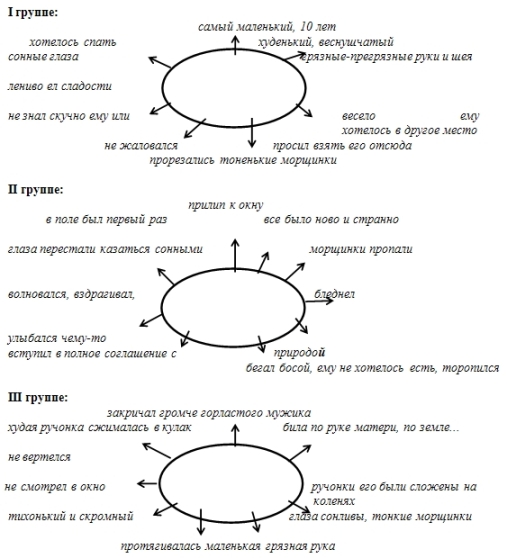 ІІІ. Задание №5. Презентация «Темы «трудного»детства в изобразительном искусстве»  защищают капитаны групп --На картине Василия Перова «Тройка» трое детей везут огромную бочку воды Какой-то человек хочет им помочь, толкая бочку сзадиНа картине В.Перова «Спящие дети» голодные дети спят на земле в сарае. Никакие неудобства им не мешаютНа картине Ф.Журавлева «Нищие дети» дети просят милостыню. Но черствые люди не хотят им помогать, они избегают ихНа картине Вл.Маковского «Свидание»На картине встреча матери – крестьянки с сыном, которого отдали в подмастерья в город Мать с печалью смотрит на своего сына. Грустный облик выдает тяжелое чувство, испытываемое при редких встречах. Она не обнимает сына и не разговаривает с ним, наверное по причине усталости На мальчике нет обуви, хотя на улице зима. В картине преобладают темные цвета, которые передают всю трагичность ситуации, ведь следующее свидание матери и сына может не состоятьсяОбобщение учителем: Все эти картины похожи друг на друга: нарисованы в темных тонах, дети в разорванных, старых одеждах.Тема трудного детства очень волновала русских художников. Эти картины – крик боли и протеста старой России  - эта проблема была одна из главныхІҮ. Задание №6. Закрепление нового материала. Рефлексия. Стратегия «Горячий стул».Учитель дает задание каждой группе изобразить какого-нибудь героя из рассказа Л.Н. Андреева «Петька на даче», «герой» должен сесть на стул возле доски, остальные ребята из других групп должны задать ему вопросы из повести.І группа – изображает Петьку;— Каково было тебе в парикмахерской?— Почему ты не жил с мамой? Почему она отдала тебя с 7 лет Осипу Абрамовичу?— Где бы ты хотел жить?ІІ группа – изображает Осипа Абрамовича;— Почему вы взяли на работу ребенка?— Вам не жаль ребенка?— Почему вы брали на работу маленьких детей, а не взрослых?ІІІ группа – изображает мать Петьки.— Почему вы своего ребенка отдали парикмахеру на работу?— Вам не жалко было сына?— Почему он не жил с вами?ІVгруппа - На «горячий» стул садится один из членов группы, изображая героя, отвечает на вопросы ребят.Учитель:— Над каким произведением мы работали?— Какие задания выполняли?— Какова основная мысль произведения?— Чему учит данное произведение и каким должен быть человек?— Давайте из таких человеческих качеств создадим цветик-семицветик?ЦВЕТИК-СЕМИЦВЕТИК: доброта, чуткость, сострадание, прощение, терпимость, доброжелательность, милосердие.Ү. Оценивание. Учитель предлагает оценить работы друг друга при помощи карты критериального оценивания. Ученики — оценщики каждой группы оценивают свою работу, используя данный метод.                                                                                                 Карта оцениванияНазвание группы:                                                                                                                                                                    Имя оценщика:Скендирова Бибіайшаайы«5» — Активно участвует в обсуждении группы и решении проблем, часто предлагает идеи. Помогает участникам группы при выполнении  задании (кластера, презентации картины). Слушает внимательно и задает вопросы другим, отвечает на вопросы других. Вел обсуждение (вежливо возражал, добивался согласия по вопросам, вызвавшим споры).«4» — Участвовал в обсуждении группы и решении проблем, иногда предлагал идеи. Не часто, но помогал в работе своей группы, слушал внимательно, задавал вопросы другим. Комментировал высказывания других учеников своей группы. Привлекал  других учеников своей группы к участию в обсуждении.«3» — Иногда участвовал в обсуждении группы и решении проблем, не всегда предлагал идеи. Иногда помогал в работе своей группы.«2» — Слабо принимал участие.«1» — Участия не принимал.ҮІ. Домашнее задание. Написать эссе на тему «Мир реальности и мир мечты в повести Л.Н. Андреева «Петька на даче».Краткосрочное планирование русского языка в 6 классе с казахским языком обучения. Учитель Рахметова Г.С.Краткосрочное планирование по русскому языку  в 8  классе– 23.01.2017.Учитель: Рахметова Г.С.Тема: Обобщающие слова при однородных членах  предложения и знаки препинания в нихЦели:  систематизировать знания об обощающих словах при   однородных членах,;2.закреплять умение   различать простое и сложное предложение от простого осложнённого предложения; умение находить их в тексте,  объяснять постановку знаков препинания, правильно интонировать  предложения с однородными  членами предложения и  передавать  смысловые отношения между частями предложения;  3. закреплять умения правильно расставлять знаки препинания в простых осложнённых предложениях; пользоваться  изученными конструкциями в собственной речи, соблюдать литературную норму при построении простого осложнённого предложения4. содействовать развитию эстетического вкуса учащихся.Оборудование: карточки с текстом для анализа, карточка-ребус, проектор, экран,  компьютер, презентацияФормы учебной деятельности: фронтальная, работа с учебником, индивидуальная работа. Оборудование: компьютер, проектор, презентация.Тип урока: интегрированный урок русского языка с применением  технологии развития критического мышления                Результаты обучения:   знать  языки и их значение;                               Ключевые идеи: синтаксис  русского языка                                     Краткосрочное планирование по русскому языку  в 6 классе– 23.01.2017.Учитель: Рахметова Г.С.Тема урока: Глагол – сказуемое прошедшего времениЦели урока: познакомиться с правилом  глаголов. прошедшего времени и соотношение между временем и видом глагола : учиться находить виды в  предложениях.Задачи: 1. восстановить в памяти учащихся знания о глаголе; дать более подробную информацию о данной части речи. 2. закрепить знания учащихся о глаголе, о его синтаксической роли; развивать умения находить корень слова, приставку; выделять в предложении главные члены предложения. 3. воспитание любви к природе.	Оборудование: раздаточный материал, интерактивная доска, постер, кластерТип урока: новые подходы в обучении, обучение критическому мышлению, использование ИКТ               Результаты обучения:   знать  знаки препинанаия  между подлежащим и сказуемым  ;                               Ключевые идеи: синтаксис  русского языка    Краткосрочное планирование по русскому языку  в 7 классе– 23.01.2017.Учитель: Рахметова Г.С.Тема урока: Синтаксическое употребление имен существительныхЦели урока: дать  понятие о частях речи, отработать умение их видеть в тексте, употреблять в речи.Задачи: 1. образовательные: организовать работу учащихся по обобщению знаний и способов     деятельности при повторении частей речи.2.Развивающие: обеспечить свободу выбора, возможность работать в группах, парах    и индивидуально.3.Воспитательные:учить замечать красоту природы, воспитывать любовь к Родине через  любовь к природе.Оборудование: раздаточный материал, интерактивная доска, постер, кластерТип урока: новые подходы в обучении, обучение критическому мышлению, использование ИКТ               Результаты обучения:   знать  глаголы- сказуемые ;                               Ключевые идеи: морфология  русского языка                            Краткосрочное планирование                                                 Ход урока/заметки учителя:Этапы урокаИмена членов группыДомашняя работаРабота с текстомЗаполнение кластераПрезентация картины«Горячий стул»Общий баллМоя оценкаОценка членов моей группыОценка членов моей группыОценка членов моей группыОценка членов моей группыОценка членов моей группыОценка членов моей группыОценка членов моей группыДата : 25.01.17Дата : 25.01.17Предмет: Русская речьПредмет: Русская речьПредмет: Русская речьКласс: 6Тема урока Тема урока Сказуемое –глагол будущего времениСказуемое –глагол будущего времениСказуемое –глагол будущего времениСказуемое –глагол будущего времениЦели урока 1.Сформировать знания о глаголах- сказуемых будущего времени 2. Развивать умения и навыки устной речи, умение правильно ставить вопросы к глаголам –сказуемым3. Воспитывать интерес к кружкам, расширить кругозор. Цели урока 1.Сформировать знания о глаголах- сказуемых будущего времени 2. Развивать умения и навыки устной речи, умение правильно ставить вопросы к глаголам –сказуемым3. Воспитывать интерес к кружкам, расширить кругозор. Цели урока 1.Сформировать знания о глаголах- сказуемых будущего времени 2. Развивать умения и навыки устной речи, умение правильно ставить вопросы к глаголам –сказуемым3. Воспитывать интерес к кружкам, расширить кругозор. Цели урока 1.Сформировать знания о глаголах- сказуемых будущего времени 2. Развивать умения и навыки устной речи, умение правильно ставить вопросы к глаголам –сказуемым3. Воспитывать интерес к кружкам, расширить кругозор. Цели урока 1.Сформировать знания о глаголах- сказуемых будущего времени 2. Развивать умения и навыки устной речи, умение правильно ставить вопросы к глаголам –сказуемым3. Воспитывать интерес к кружкам, расширить кругозор. Цели урока 1.Сформировать знания о глаголах- сказуемых будущего времени 2. Развивать умения и навыки устной речи, умение правильно ставить вопросы к глаголам –сказуемым3. Воспитывать интерес к кружкам, расширить кругозор. Ожидаемый результат: Умеют делать разбор по членам предложения, изменять глаголы по временам Ожидаемый результат: Умеют делать разбор по членам предложения, изменять глаголы по временам Ожидаемый результат: Умеют делать разбор по членам предложения, изменять глаголы по временам Ожидаемый результат: Умеют делать разбор по членам предложения, изменять глаголы по временам Ожидаемый результат: Умеют делать разбор по членам предложения, изменять глаголы по временам Ожидаемый результат: Умеют делать разбор по членам предложения, изменять глаголы по временам Оборудование :карточки интерактивная доска, учебное пособие.Оборудование :карточки интерактивная доска, учебное пособие.Оборудование :карточки интерактивная доска, учебное пособие.Оборудование :карточки интерактивная доска, учебное пособие.Оборудование :карточки интерактивная доска, учебное пособие.Оборудование :карточки интерактивная доска, учебное пособие.Этапы урокавремявремяДействие учителяДействие учениковДействие учениковІ.Организационный моментЦель: установить контакт , побудить позитивное отношение к обучению, к самим себе3мин3минУчитель приветствует детей, улыбаясь.Учитель просит учащихся рассчитаться на 1,2,3 и разделиться на группы.Учащиеся приветствуют друг друга, и делятся на 3 группы, выбирают лидера группыУчащиеся приветствуют друг друга, и делятся на 3 группы, выбирают лидера группыІІ.Проверка домашнегозадания4 мин4 минУпр.130(взаимопроверка , взаимооценивание в оценочном листе)Учащиеся обмениваются тетрадями и проверяют работы и исправляют ошибки. Проставляют свои оценки в оценочный лист. Учащиеся обмениваются тетрадями и проверяют работы и исправляют ошибки. Проставляют свои оценки в оценочный лист. ІІІ.Ориентировочно- мотивационный этапПогружение в темуЦель: создав проблемную ситуацию, через кумулятивную беседу дать возможность самим учащимся сформулировать тему и цель урока.5 мин5 минОрганизовать кумулятивную беседу для формулирование темы и цели урока самими учениками.Ребята , кем вы хотите стать , когда закончите школу?Какие профессии вам нравятся?Определите время глаголов, которые вы употребили в речи?Выслушиваются ответы учащихсяВыслушиваются ответы учащихсяИзучение нового материалаЦель:Сформировать понятие о сказуемых глаголах будущего времени , развивать умение опрделять глаголы будущего времени.10 мин10 минСпишите, подчеркните глаголы в будущем времени.Дерево посадим под окном, вырастет оно большое, с дом.Объяснение нового материала Будущее время имеет две формы : простую и сложную. От глаголов совершенного вида образуется будущее простое (построю), от глаголов несовершенного вида – будущее сложное- буду строить Запись в тетрадях новых понятий.Будущее время имеет две формы : простую и сложную.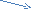 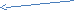 Запись в тетрадях новых понятий.Будущее время имеет две формы : простую и сложную.Понимание и применениеЦель: Наблюдая за действиями учеников определять степень усвоение материала и умение применять на практике.10 мин10 минОрганизовать групповое выполнения задания Работа с текстом, стр.127 Словарная работаОтработка произношения.Задание 1: Запишите данные существительные в форме множественного числа : артист, рассказ, война, история, шутка, занятие,профессия, родитель, вожатый, учитель, кружок, год.Задание 2 Поставьте вопросы к каждому столбику глаголов.Определите вид, время 1 группа 1 столбик 2 группа 2 столбик 3 группа 3-4 столбикиЗадание 3:  Работас карточками .Составить 3 предложения используя глаголы –сказуемые будущего времени Задание 4: Составить диалог на тему « Мой любимый кружок (занятие)»Работа с текстом, стр.127 Словарная работаОтработка произношения.Задание 1: Запишите данные существительные в форме множественного числа : артист, рассказ, война, история, шутка, занятие,профессия, родитель, вожатый, учитель, кружок, год.Задание 2 Поставьте вопросы к каждому столбику глаголов.Определите вид, время 1 группа 1 столбик 2 группа 2 столбик 3 группа 3-4 столбикиЗадание 3:  Работас карточками .Составить 3 предложения используя глаголы –сказуемые будущего времени Задание 4: Составить диалог на тему « Мой любимый кружок (занятие)»Оценивание 4 мин4 минДается формативная оценка уроку По итогам самооценок и взаимооценок оцениваются наиболее активные учащиеся.Оценочный листОценочный листРефлексия Цель: Выявление пробелов в знании и проблем в процессе обучении5 мин5 минЗадаются вопросыОтветы просит зафиксировать на стикерах.Что нового вы сегодня узнали? Понравился ли вам урок?Составьте синквейн по теме Профессия Ученики отвечают на стикерах . учатся оценивать процесс обучения, определять уровень своих знаний.Что нового вы сегодня узнали? Понравился ли вам урок?Составьте синквейн по теме Профессия Ученики отвечают на стикерах . учатся оценивать процесс обучения, определять уровень своих знаний.Задание на дом2мин2минУпр 6,7 стр.130Учащиеся записывают Учащиеся записывают Этапы уроковВремя 45 мин                               Действие учителяДействие учащихсяРесурсы и источникиОрг.момент2мОрганизационный момент. Рефлексия. Актуализация субъективного опыта учащихся. Подготовка к работе на основном этапеУченики, взяв   листочки,   с записью слогов соединяются в группы Учебник русский язык 8 класс для школ с казахским языком обучения, карточки, кластеры, постеры2.Опрос домашнего задания- На доске дан текст – расставьте знаки препинания и объясните их постановку.    Говорила она,  как-то особенно выпевая слова, и они легко укреплялись в памяти моей, похожие на цветы, такие же ласковые, яркие, сочные. Когда она улыбалась, её тёмные, как вишни, зрачки расширялись, вспыхивая невыразимо приятным светом, улыбка весело обнажала белые, крепкие зубы, и, несмотря на множество морщин в тёмной коже щёк, всё лицо казалось молодым и светлым.  (М.Горький. Детство.) - Ученики отвечают на вопросы3Мотивация 18мИтак, что же мы должны с вами повторить, уметь видеть и использовать.  Определите цели нашего урока.Повторение теории с попутным закреплением материала- В каких случаях простое предложение считается осложнённым? (Простое предложение считается осложненным в тех случаях, если в его составе имеются:      1) однородные члены предложения;      2) обособленные члены предложения;      3) вводные и вставные конструкции;      4) обращения1) однородные члены предложения: - Какие члены предложения называются однородными?- Какие слова называются обобщающими?- Каковы правила пунктуации при однородных членах?Задание:-В предложениях с однородными членами  расставьте пропущенные знаки препинания,  составьте схемы.1. Одно лишь оставалось неизменным дух коллектива преданность борьбе и вера в победу. 2. Она взглянула на него и улыбнулась но не веселой и радостной а испуганной жалостной улыбкой (Л. Толстой). 3. Около родника зеленеет короткая бархатная травка (Тургенев). 4. В вагоне электрички было тесно от рюкзаков и лыж и шумно (Казаков). 5. Они медленно прошли мимо бревенчатых глухих стен изгородей и бань вышли к обрыву над озером и сели на лавку под березой (Казаков). 6.  И воздух и вода и деревья все уже пахнет первым снегом.2) вводные слова и вставные конструкции:- Что могут  обозначать вводные слова, вводные сочетания слов и вводные предложения? (Вводные слова могут выражать отношение говорящего к тому, что он сообщает, указывать на последовательность изложения, на источник сообщения)- Чем отличаются вводные слова и вводные сочетания слов от членов предложения? (они не являются членами предложения)- Какими правила пунктуации при вводных словах) (на письме выделяются запятыми, реже тире) Задание на отличие вводных слов от членов предложения: - Заполните таблицу примерами.  Дайте свои аргументы. (Знаки препинания не расставлены. Предложения выводятся на экран.)   1. Кажется шепчут колосья друг другу. (Н. Некрасов) 2. Кажется мне книгой бесконечной. (Р. Гамзатов) 3. Вы верно  едете в Ставрополь? (М. Лермонтов) 4. Задача решена верно. 5. Бесспорно  огурец и с дом величиной диковинка. (И. Крылов)  6. Ваше право на отпуск  бесспорно. 7. Правда с годами мои стихи делались менее нарядными. (К. Паустовский) 8. Правда в огне не горит и в воде не тонет (пословица). 9.  Он точно немного странен, да ведь он всю свою жизнь провел за книгами, его можно извинить.  10. Все три раза Сейфулла проводил поезда точно по расписанию. 11. Дождь казалось зарядил надолго. (И. Тургенев) 12.Море на сотни миль вокруг казалось пустынным. (В. Катаев)              Вводные слова	       Члены предложения(Ответы: 1, 3, 5, 7, 9, 11  предложениях выделенные слова – вводные слова. 2,4, 6,8, 10, 12 – члены предложения) (Члены предложения имеют грамматическое значение, а вводные слова выражают отношение к тому, что они сообщают)3) обособленные определения и обстоятельства:-Что такое обособление? Какие члены предложения называются обособленными? ( Обособление — это смысловое и интонационное выделение второстепенных членов предложения для придания им большей самостоятельности в сравнении с остальными членами предложения.)дети по одному выходят к доске и чертят схемы)Ученики записывают в тетради слова, записанные на доскеОпределяют значения этих групп слов4.Обобщение и систематизация знаний и способов деятельности.5мВ каких случаях простое предложение считается осложнённым? - Перечислите слова, грамматически не связанные с членами предложения.- Какие значения вносят в текст (в предложения) вводные слова?- Когда обособляются, когда не обособляются причастные и деепричастные обороты?Самостоятельно отвечают на вопросы4.Закрепление 5м- Каковы условия обособления второстепенных членов предложения? - Каковы правила пунктуации при обособлении определений и приложений?- Каковы правила пунктуации при обособлении обстоятельств- Какие члены предложения называются уточняющими?- С какой интонацией произносятся обособленные члены предложения?5.Рефлексия3мС каким новым материалом мы сегодня познакомились? 6 Итоги урока3мВзаимооценивание по критериям:Оценивают свои работы7 Дом. работа2мУпр № 155Записывают дом.заданиеЭтапы уроковВремя 45 мин                               Действие учителяДействие учащихсяРесурсы и источники1 Орг.момент2мОрганизационный момент, создание атмосферы сотрудничества . А сейчас подарим  круг радости. Солнце на небе проснулось,
Нам, ребята, улыбнулось.
Глазки тихо закрываем,
Руки к небу поднимаем.
Лучи солнышка возьмём
И к сердечку поднесёмУчащиеся готовятся к уроку Выполняют морфологический разбор Учебник русский язык 6 класс для школ с казахским языком обучения, карточки, кластеры, постеры2.Актуализация знаний5м1. Мобилизующий этапНа доске написаны предложения: Фламинго строят гнезда по берегам морей. Осина — дерево. Малина — кустарник. Прочитайте предложения. Скажите, какие из них можно объединить по нескольким признакам одновременно.Можно объединить второе и третье предложения. В них говорится о растениях. Оба предложения состоят из двух словУч-ся восстанавливают текст, выполняют задания, читают правило на стр. 105, рассматривают таблицу, выполн. индивидуально 3Изучение нового материла10м1 Единственное число	Множественное числоІ лицо   Я (что делаю?)...	Мы (что делаем?)...ІІ лицо  Ты (что делаешь?)...	Вы (что делаете?)...ІІІ,Он (она) (что делает?)...	Они (что делают?)... — 2.Упражнение 2 (письменно) по учебнику ты сидишь. Вы сидите3. работа над текстом «Почему говорят , круглый год?»А) Чтение текста учащихся по цепочкеБ) Ответить на вопросы или беседа по содержанию текста4.Закрепление нового материала10м— Прочитайте упражнение. Сформулируйте к нему задание. К словам левого столбика надо подобрать подходящие по смыслу словосочетания из правого столбика.— Что в результате должно получиться?.— Что надо сделать с составленными предложениями?Надо написать предложения. Вставить в словах пропущенные буквы. Расставить знаки препинания.После того как работа выполнена и проведена, повторяется изученное правило.— Расскажите, какие буквы вы вставили в слова, группируя их по орфограммам.Учащиеся обсуждают варианты схем. Выбирают лучший вариантУченики отвечают, что в результате должны получиться предложения5Словарно-орфографичсекая работа5 Итоги урока6Оценивание7 дом.задание— Глагол – это служебная часть речи.Глагол – обозначает предмет.Глагол – изменяется по временам.Глагол – отвечает на вопрос какой?Глагол – в прошедшем времени изменяется по родам.Глагол – изменяется по числам.Глагол – изменяется по падежам.Глагол – в будущем и настоящем времени изменяется по лицам.Глаголы прошедшего времени в единственном числе имеют суффикс -л-.Глаголы в предложении являются подлежащим. Работая с новым правилом, мы с вами одновременно ведем разговор о растениях. Новое словарное слово тоже будет на эту тему. Первая его часть обозначает отличительный знак государства, города, сословия. Вторая часть обозначает меру земельной площади, равную ста квадратным метрам. Третья часть представляет собой мягкий вариант окончания имени прилагательного в мужском роде, в единственном числе, в именительном падеже. Назовите это слово.— Как изменяются глаголы прошедшего времени?Оценивается работа .Д/з §33,упр. 169.Слово учителя: Ребята, восстановите текст на странице 103 о глаголе. А теперь выполните задание по определению вида и времени глаголов на стр.104, а также образуйте множественное число.детей на урокеУчащиеся находят и определяют это словоявляют особенность этого предложенияОтветы учеников. Мы познакомились с изменением глаголов  настоящего времени?Парное  оцениваниеЗаписывают дом.заданиеЭтапы уроковВремя 45 мин                               Действие учителяДействие учащихсяРесурсы и источники1 Орг.момент2мМорфологический разбор слов учиться, познание. Приветствие уч-ся. Психологически  настраивает учащихся на урок, делит  на группы,  целевая установка и оформление тетрадейПроверяет готовность учеников к уроку	Настраивает учащихся на урок (эмоциональный  настрой) 1.Делит учеников на группыУчащиеся готовятся к урокуУчебник русский язык 7 класс для школ с казахским языком обучения, карточки, кластеры, постеры2.Актуализация знаний3.Изучение нового материла4.Закрепление нового материала5 Рефлексия6. Подведение итогов. Оценивание8Домашнее задание5м10м15м8м3м2м1Знакомит с правилами работы в группе:2   Почему существительные на -мя, а также путь называются разносклоняемыми?Все ли имена существительные склоняются?- Просклоняйте имена существительные окно, пальто.- Что заметили?- У существительного пальто не изменилась никакая часть.- Как бы вы назвали такие существительные?- Какая же трудность может возникнуть при употреблении в речи несклоняемых существительных?- Существительные, которые имеют во всех падежах одну и ту же форму называются несклоняемыми именами существительными. Это иноязычные существительные. В русском языке слов, пришедших из других языков много: около 10 % от слов русскоязычных. Несклоняемых существительных небольшая част Сколько разносклоняемых существительных есть в русском языке? Перечислите их. ·        В каком падеже разносклоняемые существительные принимают окончания существительных 2-го склонения?·        Какой суффикс прибавляется к разносклоняемым существительным во время изменения по падежам или числам?– Просклоняйте по падежам разносклоняемые существительные время и путь.– Обратите внимание на окончания косвенных падежей. Что общего и различного? (Окончания совпадают, но у слова путь они ударные).– Сделайте вывод. (В окончании разносклоняемого существительного будет та же гласная, что и в слове путь в том же падеже.)– Вспомните такие же подсказки для каждого склонения и заполните таблицу (упражнение 205).3. Упражнения 206–208.Домашнее задание: выучить разносклоняемые существительные; придумать с ними рассказ (по желанию); упражнение 209.Заполнение листа обратной связи	Знакомятся с правилами в группеУчащиеся разбирают по членам предложенияУчащиеся отвечают на вопросыОценивают смайликамиЗаписывают дом.заданиеФ.И.О.  Рахметова Гульнара Силановна Предмет:Русский язык Класс: 5Дата 23.01.17Тема урока:Падежи имен существительныхПадежи имен существительныхПадежи имен существительныхПадежи имен существительныхЦель:Цель: Как учащиеся усвоят  понятие о падежах  имен существительных.Приобретут  умение определять падежи  имен существительные и правильно записывать их при письме.Цель: Как учащиеся усвоят  понятие о падежах  имен существительных.Приобретут  умение определять падежи  имен существительные и правильно записывать их при письме.Цель: Как учащиеся усвоят  понятие о падежах  имен существительных.Приобретут  умение определять падежи  имен существительные и правильно записывать их при письме.Цель: Как учащиеся усвоят  понятие о падежах  имен существительных.Приобретут  умение определять падежи  имен существительные и правильно записывать их при письме.Ожидаемый результат:(из среднесрочного планирования)Учащиеся будут использовать термины  названия падежейУмение правильно оформлять имена собственные на письме.Собственные – это свои, личные имена, клички, названия городов, стран, и пишутся они с большой буквы, а названия книг, журналов, фильмов еще и заключаются в кавычки. Нарицательные сущ. – это общее название предмета. Они пишутся с маленькой буквы.)Учащиеся будут использовать термины  названия падежейУмение правильно оформлять имена собственные на письме.Собственные – это свои, личные имена, клички, названия городов, стран, и пишутся они с большой буквы, а названия книг, журналов, фильмов еще и заключаются в кавычки. Нарицательные сущ. – это общее название предмета. Они пишутся с маленькой буквы.)Учащиеся будут использовать термины  названия падежейУмение правильно оформлять имена собственные на письме.Собственные – это свои, личные имена, клички, названия городов, стран, и пишутся они с большой буквы, а названия книг, журналов, фильмов еще и заключаются в кавычки. Нарицательные сущ. – это общее название предмета. Они пишутся с маленькой буквы.)Учащиеся будут использовать термины  названия падежейУмение правильно оформлять имена собственные на письме.Собственные – это свои, личные имена, клички, названия городов, стран, и пишутся они с большой буквы, а названия книг, журналов, фильмов еще и заключаются в кавычки. Нарицательные сущ. – это общее название предмета. Они пишутся с маленькой буквы.)Критерии успеха:Научаться различать падежи имен , выделять эту орфограмму при письме.Научаться различать падежи имен , выделять эту орфограмму при письме.Научаться различать падежи имен , выделять эту орфограмму при письме.Научаться различать падежи имен , выделять эту орфограмму при письме.Ключевые идеи/подход:Развитие у учащихся навыков групповой работы, коммуникативных навыков через обсуждение в группе, активизация критического мышления, совместная постановка цели урока.Развитие у учащихся навыков групповой работы, коммуникативных навыков через обсуждение в группе, активизация критического мышления, совместная постановка цели урока.Развитие у учащихся навыков групповой работы, коммуникативных навыков через обсуждение в группе, активизация критического мышления, совместная постановка цели урока.Развитие у учащихся навыков групповой работы, коммуникативных навыков через обсуждение в группе, активизация критического мышления, совместная постановка цели урока.ВремяДеятельность учителяДеятельностьобучающихсяОцениваниеОцениваниеРесурсыВремяДеятельность учителяДеятельностьобучающихсяФормативное (ОдО)Суммативное (ОО)Ресурсы2 минПсихологический настройМетод «Ассоциации»:- Какие ассоциации возникают у вас, когда слышите слово «комфорт»? (Слова должны начинаться с букв данного слова.)К – (красота…), О – (отдых), Настрой на работу на урокесамочувствие: комфортно - дискомфортноУчебник 5 класса, постер, кластер, светофор5 минАктивизация пройденного материала1). Стратегия «Повторяй-ка»Игра «да», «нет» всё о существительном* Имя сущ – это часть слова?* Одушевленное  имя сущ отвечает на вопрос КТО?* Имя сущ обозначает предмет?* Сущ. ЛЕС одушевленное?Окончание неизменяемая часть слова.Приставка - часть слова,которая стоит после корня..Имена существительные бывают собственные и нарицательные..Неодушевленные имена существительные отвечают на вопросы что?Дедушка- существительное женского рода.Имена существительные мужского рода имеют окончания –о, -е.2)  Словарная работа Книга, велосипед, урок, доска, пенал, цветок, школа, класс- Что объединяет эти слова? Почему? Придумайте еще несколько слов на эту же тему.Учащиеся проводят анализ своих знанийОтвечают на вопросыПишут словарную работуПросмотреть ответы и отметить наиболее правильные ответы.Было трудно  написать… Выборочно,3-м человекам оценки30 минОсновная  часть1) Целеполагание- Какие слова мы записали в словарной работе? Что у них общего? Кто знает о чём пойдет речь на уроке? 2)   Фронтальная  работа- Попробуйте разделить слова на группы:Мама, папа, бабушка, поле, море ,окно, спорт, учебник, стол,книга  -Как бы вы назвали эти группы? Почему?Работа в паре упр 430 работа по таблице в форзаце учебника. Составьте по ней правило.Правило стр. 152  вас на столе текст, возьмите его, прочитайте.Так и стал дядя Федор жить в деревня. И люди деревни полюбилидядя Федор. Узнали люди, что он любит звери, и стали ему разных зверюшки приносить. Дядя Федор всем помогает. Как вы думаете, что нужно сделать для того чтобы текст был понятен? (изменить форму  имен существительных)-А как мы её будем менять?  (по вопросам)-А как будем ставить вопрос? Посмотрите на 1 предложение.  н еще не родился, а уже думали: Кто он? Что он? Какое ему дать имя? Решили назвать – Именительным.     Ждали рождения (кого? чего?)   его.  Родился – стал Родительным.      Пока он был малышом, всё давали (кому? чему?)  ему. И он стал Дательным.      Но он был и большим озорником,  за (кого? что?) за всякие проделки его винили, и он стал Винительным.     Потом он подрос, стал творить (кем? чем?) всем, что есть в природе. Стал называться Творительным.     Он всем предлагал свою помощь. Заговорили (о ком? о чём?) о нём. И назвали его Предложным.Самостоятельная работа Группа А: Рассмотри пары. Почему одинаковые слова записаны по-разному? С данными словами придумай и запиши словосочетания. Степь, поле, море, окно, ученик, школа, доска ; Группа Б: упр 435Группа С: упр 433 Вставить имена собственныеОпределяют тему и цель урокаПроводят классификацию словРешают проблемную ситуациюПрослушивание 3- х парПроверяют свои выводы, изучив правилоРаботая группой, делятся своими знаниямиВыполняют с/р  по теме урока, выполняют дифференцированные заданияПохвала учителяВзаимооцен-ка работыВыслушивается первая группа, оцениваются общие знания учащихся.Похвала за аккуратность при работе.Индивидуальная работа с отдельными учениками.Одна пара получает оценкуГруппа отвечает на дополнит. вопросы на знание правила и оцениваетсяПо 2 человека сдают работы на проверкуСлова на карточкахУчебникКарточки для работы в группе2 минЗакрепление пройденного материала. Задания «Полезные свойства чая»Чай признают не только вкусным, но целебным напитком. О свойствах чая говорят так: «Чаепитие очищает кровь, регулирует работу печен…, говорит «нет» сонливост…, усталост…,оживляет мышцы тела». Чай служит для активной работы головного мозга, улучшению памят…- Спишите 2 и 3 предложение, вставьте пропущенные окончания, укажите падежВыполняют тест Похвала учителяРаспечатан тест5 минРефлексия                                                       узнал, открыл для себя…                          Сегодня на уроке  Я                      научился, смог…                                                                                   могу похвалить себя и своих одноклассников за …- Что было самым трудным?   Интересным?- Какие затруднения вызвали выполнения заданий?-  Назовите  падежи имен существительных?Учащиеся размышляют анализируют, Вспоминают, выявляют и осознают основные компоненты деятельности на урокеВзаимооцен-ка  ответовВыслушиваются ответы, комментарии учащихся и учителяИтог урока.Выставление оценок за урок. 1 минДомашнее задание Правило стр 152 выучитьА: упр 441,  Б: упр 439    С:  упр 437. Выучить словарные слова. Настраиваются на повторение материала дома. 